Rozklad čísel v obore do 81. Rozlož   čísla2. Znázorni a vypočítaj.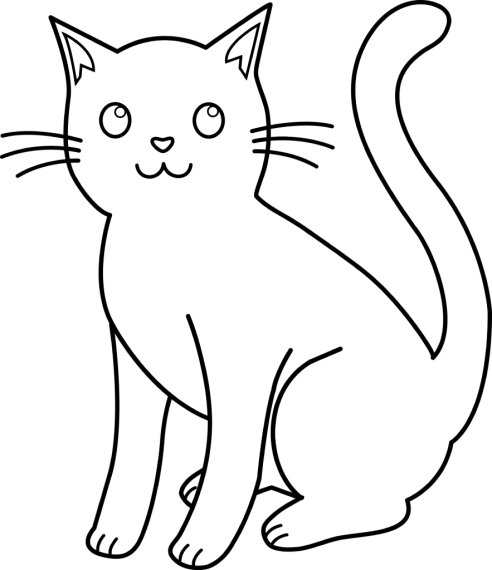 11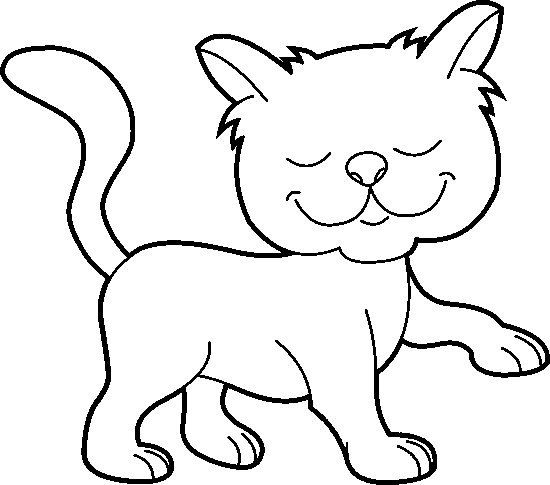 